Wednesday 13th  JanuaryPhonics Re-write the sentences to include an apostrophe for possession.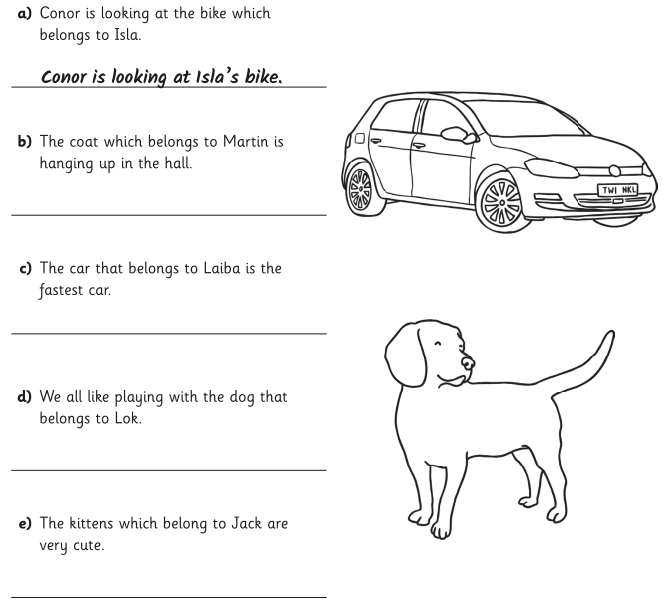 Create your own sentences using possessive apostrophes. 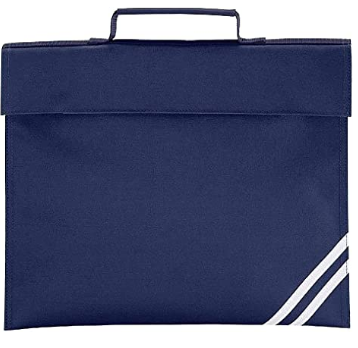 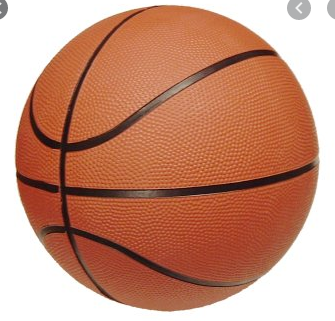 